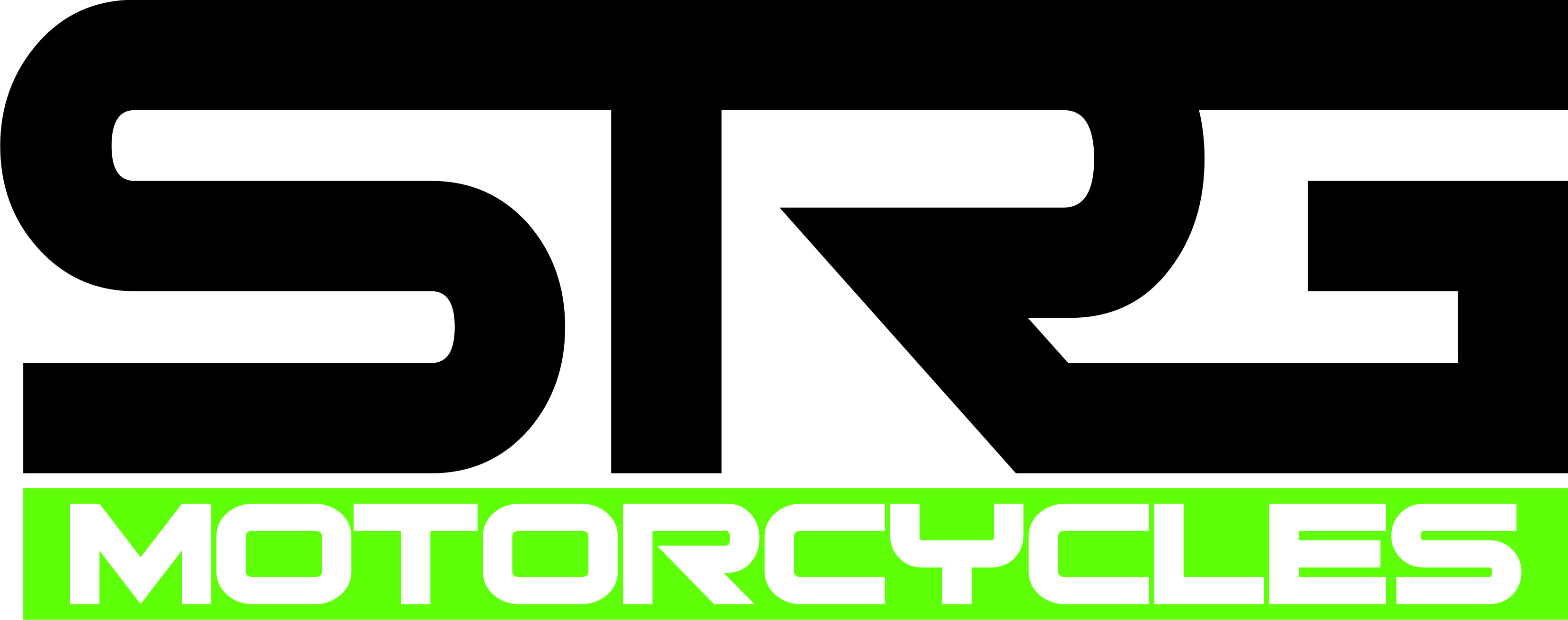 E’ ARRIVATA LA NUOVA COLLEZIONE CLICE 2015 !!http://clice.com/new-zone-2015PER INFO SU DISPONIBILITA’ E PREZZI CONTATTACI:info@ossaitalia.it	
031-701290